INDICAÇÃO Nº 4130/2017Indica ao Poder Executivo Municipal a roçagem, capinação, limpeza e retirada de mato e entulhos no final da via pública cito á Rua Plácido Ribeiro Ferreira, no Bairro Santa Fé, neste munícipioExcelentíssimo Senhor Prefeito Municipal, Nos termos do Art. 108 do Regimento Interno desta Casa de Leis, dirijo-me a Vossa Excelência a indicação para roçagem, capinação, limpeza e retirada de mato e entulhos, em via pública, cito à Rua Plácido Ribeiro Ferreira, no Bairro Santa Fé, neste munícipio.Justificativa:Conforme relatos dos moradores daquele bairro, verificando “in loco”, que a referida via publica, encontra-se cercada com muito mato e entulhos. Há reclamações dos munícipes, de mato muito alto, tirando a visão dos motorista e pedestre das vias, e que suas residências estão sendo invadidas por bichos peçonhentos, oferecendo riscos constantes, sendo necessárias providências urgentes.Plenário “Dr. Tancredo Neves”, em 27 de Abril de 2017.                                     Paulo Cesar Monaro                                        Paulo Monaro                            -Vereador Líder Solidariedade-                              Fotos do local 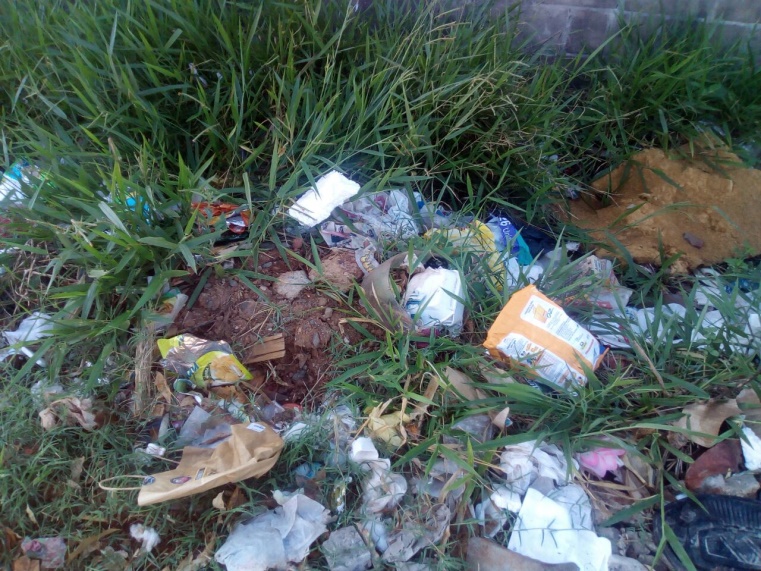 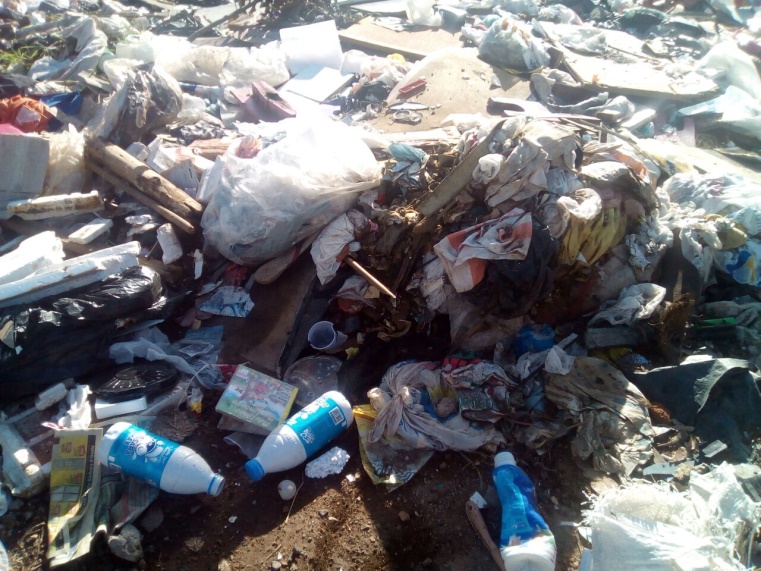 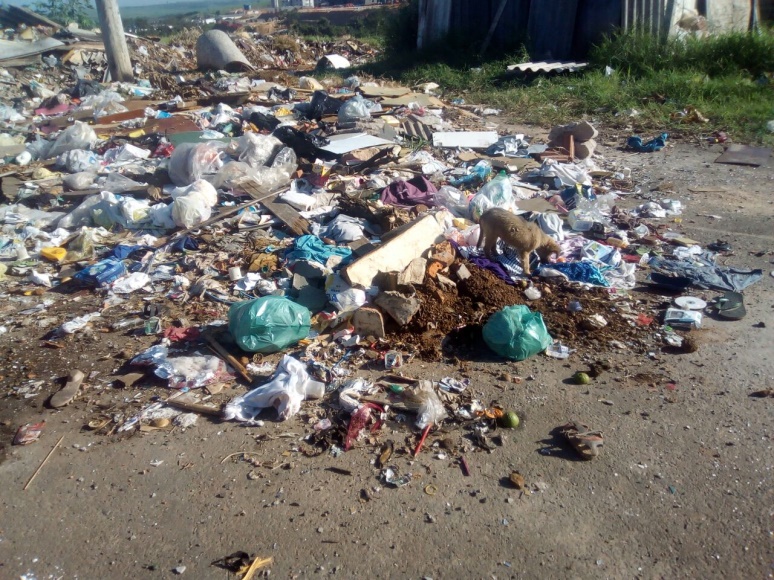 